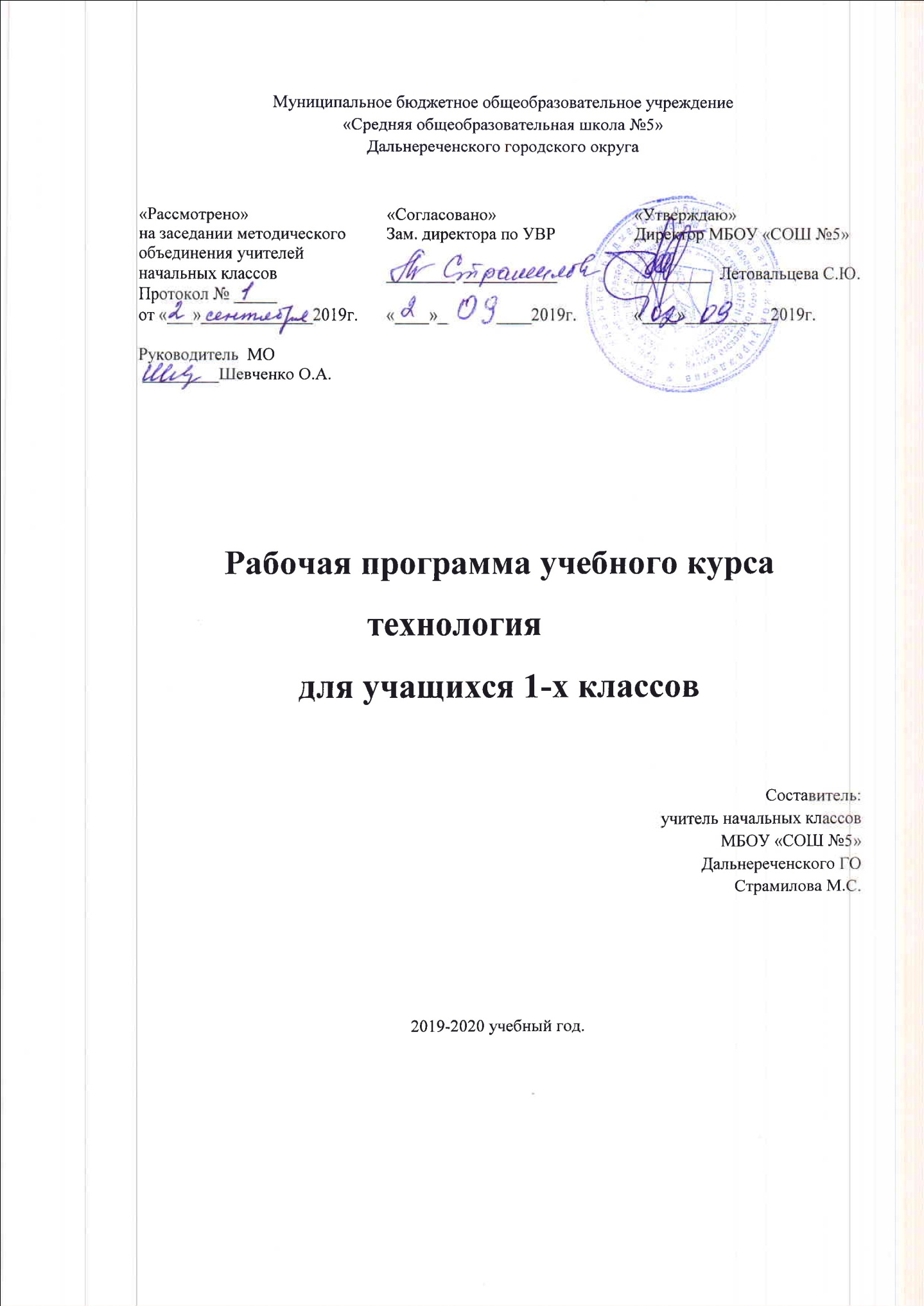 Пояснительная запискаРабочая программа составлена на основе Федерального государственного образовательного стандарта Начального Общего Образования, примерной основной образовательной программы, авторской программы Е.А.Лутцевой, Т.П.Зуевой по технологии (Сборник рабочих программ. – М.: Просвещение, 2013)    Программа ориентирована на работу по учебно-методическому комплекту: 1. Лутцева Е.А. Технология. 1 класс: учебник для общеобразовательных учреждений / Лутцева Е.А., Зуева Т.П., -М.: Просвещение, 2013. 2. Лутцева Е.А. Технология. 1 класс: рабочая тетрадь / Лутцева Е.А., Зуева Т.П., -М.: Просвещение, 2013. 3. Лутцева Е.А. Технология. Методическое пособие с поурочными разработками. 1 класс: пособие для учителей общеобразовательных организаций / Лутцева Е.А., Зуева Т.П., -М.: Просвещение, 2013. 4. Лутцева Е.А. Технология. Рабочие программы. Предметная линия учебников системы «Школа России». 1-4 классы: пособие для учителей общеобразовательных учреждений / Лутцева Е.А., Зуева Т.П., -М.: Просвещение, 2013. Представленный курс закладывает основы технологического образования, которые позволяют дать обучающимся первоначальный опыт преобразовательной художественно-творческой деятельности, основанной на образцах духовно-культурного содержания, и создают условия для активного освоения детьми технологии ручной обработки доступных материалов, современных информационных технологий, необходимых в повседневной жизни современного человека.      Цель изучения курса технологии – развитие социально значимых личностных качеств (потребность познавать и исследовать неизвестное, активность, инициативность, самостоятельность, самоуважение и самооценка), приобретения первоначального опыта практической преобразовательной и творческой деятельности в процессе формирования элементарных конструкторско-технологических знаний и умений и проектной деятельности, расширение и обогащение личного жизненно-практического опыта, представлений о профессиональной деятельности человека. Задачи: стимулирование и развитие любознательности, интереса к технике, потребности познавать культурные традиции своего региона, России и других государств;  формирование целостной картины мира материальной и духовной культуры как продукта творческой предметно-преобразующей деятельности человека;  формирование мотивации успеха и достижений, творческой самореализации на основе организации предметно-преобразующей, художественно-конструкторской деятельности;  формирование первоначальных конструкторско-технологических знаний и умений;  развитие знаково-символического и пространственного мышления, творческого и репродуктивного воображения; творческого мышления; развитие регулятивной структуры деятельности, включающей целеполагание, планирование (умение составлять план действий и применять его для решения практических задач), прогнозирование, контроль, коррекцию и оценку;формирование внутреннего плана деятельности на основе поэтапной отработки предметно-преобразовательных действий;развитие коммуникативной компетентности младших школьников на основе организации совместной продуктивной деятельности; ознакомление с миром профессий, их социальным значением, историей возникновения и развития;овладение первоначальными умениями передачи, поиска, преобразования, хранения информации, использования компьютера; поиск (проверка) необходимой информации в словарях, каталоге библиотеки.       Общая характеристика учебного курса В основу содержания курса положена интеграция технологии с предметами эстетического цикла (изобразительное искусство, литературное чтение, музыка). Основа интеграции – процесс творческой деятельности мастера, художника на всех этапах (рождение идеи, разработка замыслов, выбор материалов, инструментов и технологии реализации замысла, его реализация), целостность творческого процесса, использование единых, близких, взаимодополняющих средств художественной выразительности, комбинирование художественных технологий. Интеграция опирается на целостное восприятие младшим школьником окружающего мира, демонстрируя гармонию предметного мира и природы. При этом природа рассматривается как источник вдохновения художника, источник образов и форм, отражённых в народном быту, творчестве.  Место учебного предмета в учебном плане  Предмет «Технология» входит в область «Технология», изучается 33 ч (1 раз в неделю).   С целью оптимизации учебной деятельности первоклассников используются следующие формы организации учебного процесса: индивидуальные, парные, групповые, а также нетрадиционные формы проведения урока: урок-сказка, урок-экскурсия, урок-игра, урок фантазирования, урок-выставка. Урок является основной формой организации учебного процесса для решения задач данной программы. Для контроля за освоением программного материала используются самостоятельные практические работы. Структура курса 1.Общекультурные и общетрудовые компетенции. Основы культуры труда. Самообслуживание.Трудовая деятельность и ее значение в жизни человека. Рукотворный мир как результат труда человека, разнообразие предметов рукотворного мира. Роль и место человека в окружающем ребёнка мире; о созидательной, творческой деятельности человека и природе как источнике его вдохновения. Бережное отношение к природе – источник сырьевых ресурсов – природные материалы. Самообслуживание - порядок на рабочем месте, уход и хранение инструментов (кисточка помыта, ножницы зачехлённые, иголка в игольнице, карандаш в подставке), гигиена труда. Организация рабочего места (рациональное размещение материалов и инструментов) и сохранение порядка на нём во время и после работы. Элементарная творческая и проектная деятельность. Несложные коллективные, групповые и индивидуальные проекты. Простейший анализ задания (образца), планирование трудового процесса. Работа с доступной информацией в учебнике - рисунки, схемы, инструкционные карты; образцы изделий. Самоконтроль в ходе работы по инструкционной карте, соотнесение с образцом. Самоконтроль качества выполненной работы – соответствие предложенному образцу. Выполнение коллективных работ.2.Технология ручной обработки материалов. Элементы графической грамоты.Знакомство с материалами (бумага, картон, нитки, ткань), пластические материалы (глина, пластилин), природные материалы. Их практическое применение в жизни. Свойства материалов: цвет, пластичность, мягкость, твёрдость, прочность; гладкость, шершавость, влагопроницаемость, коробление (для бумаги и картона). Сравнение материалов по их свойствам - декоративно-художественные и конструктивные. Виды бумаги (рисовальная, цветная тонкая), тонкий картон. Подготовка материалов к работе. Сбор и сушка природного материала. Экономное расходование материалов. Инструменты и приспособления для обработки доступных материалов (знание названий используемых инструментов), выполнение приёмов их рационального и безопасного использования. Сравнение с инструментами, которыми пользуются художники (кисточки, стеки), поэты (слово), музыканты (ноты). Знакомство с графическими изображениями: рисунок, схема (их узнавание). Обозначение линии сгиба на рисунках, схемах.  Общее понятие о технологии. Элементарное знакомство (понимание и называние) с технологическим процессом изготовления изделия из материалов: разметка деталей, их выделение, формообразование, сборка. Разметка деталей «на глаз», по шаблону. Выделение деталей отрыванием, резанием ножницами. Формообразование деталей сгибанием, складыванием. Клеевое соединение деталей изделия. Отделка (изделия, деталей) рисованием, аппликацией, прямой строчкой.  Технологии и приёмы выполнения различных видов декоративно-художественных изделий (аппликация, мозаика, лепка, оригами и пр.). 3. Конструирование. Общее представление о мире техники. Элементарное понятие конструкции. Изделие, деталь изделия. Виды и способы соединения деталей. Конструирование и моделирование изделий из различных материалов по образцу, модели, рисунку, простейшему чертежу и по заданным условиям. 4.Художественно-творческая деятельность.     Материал, которым пользуются художники. Элементы основных правил дизайна и их учет при конструировании изделий. Общее представление о композиции, композиционный центр. Соотношение размеров элементов композиции. Передача настроения цветом. Общее представление о колорите. Гармония предметного мира и природы. Художественные техники. 5. Использование информационных технологий.Демонстрация учителем готовых материалов на цифровых носителях (СD) по изучаемым темам. Результаты изучения учебного предмета «Технология» Предметными результатами изучения технологии является получение первоначальных представлений о созидательном и нравственном значении труда в жизни человека и обществ; о мире профессий и важности правильного выбора профессии; приобретение навыков самообслуживания; овладение технологическими приёмами ручной обработки материалов; усвоение правил техники безопасности; приобретение первоначальных навыков совместной продуктивной деятельности, сотрудничества, взаимопомощи, планирования и организации. Метапредметные результаты:Регулятивные УУД:-принимать цель деятельности на уроке; - проговаривать последовательность действий на уроке;  -  высказывать своё предположение (версию) на основе работы с иллюстрацией учебника; - объяснять выбор наиболее подходящих для выполнения задания материалов и инструментов; - готовить рабочее место, отбирать наиболее подходящие для выполнения задания материалов и инструментов; -выполнять практическую работу по предложенному учителем плану с опорой на образцы, рисунки учебника;- выполнять контроль точности разметки деталей с помощью шаблона;- совместно с учителем и другими учениками давать эмоциональную оценку деятельности класса на уроке. Познавательные УУД:Обучающийся научится с помощью учителя:-наблюдать связи человека с природой и предметным миром, предметный мир ближайшего окружения; сравнивать конструкции и образы объектов природы и окружающего мира, конструкторско-технологические и декоративно-художественные особенности предлагаемых изделий; - ориентироваться в материале на страницах учебника;- находить ответы на вопросы, используя учебник, свой жизненный опыт и информацию, полученную на уроке; пользоваться памятками (даны в конце учебника); - перерабатывать полученную информацию:- делать выводы в результате совместной работы всего класса;- сравнивать изучаемые материалы по их свойствам, конструкции предлагаемых изделий, делать простейшие обобщения и группировать предметы и их образы; - преобразовывать информацию из одной формы в другую – изделия, художественные образы. Коммуникативные УУД: Обучающийся научиться: - слушать и слышать учителя и одноклассников, совместно обсуждать предложенную или выявленную проблему. Личностные результаты: - самостоятельно определять и объяснять свои чувства и ощущения, возникающие в результате созерцания, рассуждения, обсуждения, самые простые общие для всех людей правила поведения (основы общечеловеческих нравственных ценностей);  -  положительно относиться к учению; -  понимать одноклассников, помогать им, принимать помощь от взрослого и сверстников; -  чувствовать уверенность в себе, верить в свои возможности; - чувствовать удовлетворение от сделанного или созданного им самим для родных, друзей, себя; - бережно относиться к результатам своего труда и труда одноклассников; - осознавать уязвимость, хрупкость природы, понимать положительные и негативные последствия деятельности человека; - с помощью учителя планировать предстоящую практическую деятельность; - под контролем учителя выполнять предлагаемые изделия с опорой на план и образец.СодержаниеКАЛЕНДАРНО-ТЕМАТИЧЕСКОЕ ПЛАНИРОВАНИЕ1 классКалендарно-тематическое планирование по предмету «Технология» (1 класс)№ разделаНаименование разделов и темУчебные часыКонтрольные работыПрактическая часть1.Природная мастерская82.Пластилиновая мастерская43.Бумажная мастерская164.Текстильная мастерская5Всего:33№ п/п№ п/пТема урока.Колво чРешаемые проблемыПланируемые результаты (в соответствии с ФГОС)Планируемые результаты (в соответствии с ФГОС)Планируемые результаты (в соответствии с ФГОС)Планируемые результаты (в соответствии с ФГОС)№ п/п№ п/пТема урока.Колво чРешаемые проблемыПонятия ПредметныерезультатыУУД: регулятивные (Р.);      познавательные( П.); коммуникативные (К.)Личностные результаты11Рукотворный и природный  мир города и села (экскур- сия). 1Что нас окружает? Что в мире сделано человеком, а что возникло и существует без его участия. Какая разница между окружающим пространством города и села? Город, село, естественная природа, рукотворный мир.Научиться  различать мир естественной природы и рукотворный мир; понимать, что рукотворный мир создает человек для своего удобства.Р.- принимать  и сохранять цели и задачи учебной деятельности, находить средства для ее осуществления.П.- слушать, понимать и выполнять предлагаемое задание; наблюдать предметы окружающего мира, связи человека с природой и предметным миром; сравнивать и классифицировать предметы по их происхождению (природное или рукотворное); мотивировать выбор.К.- Участвовать в коллективном обсуждении учебной проблемы, использовать речь для регуляции своего действия.Обращение внимания детей на необходимость бережного отношения к природе, окружающему материальному пространству.22На земле, на воде и в воздухе1Какие машины и как помогают человеку?  Что такое транспорт? Где работают транспортные машины?Транспорт, виды транспорта- наземный, воздушный, водныйНаучиться различать виды транспорта по среде, в которой они работают; понимать функциональноена-значение тран- спортных средств (пассажирский, грузовой, специальный)Р.- Организовывать свое рабочее место   под руководством учителя. П.- слушать, понимать и выполнять предлагаемое задание; наблюдать технические объекты окружающего мира; называть функциональное назначение транспортных средств; делать выводы о наблюдаемых явлениях.К.- слушать и понимать речь других.Развитие навыков сотрудничества со взрослыми и сверстниками в различных социальных ситуациях, умение не создавать конфликты и находить выходы из спорных ситуаций. 33Природа и творчество. Природные материалы (экскурсия)1Для чего нужны растения? Можно ли из растений изготавливать красивые картинки, составлять цифры?Семена, плоды, природный материал.Узнать о возможности использования природного материала своего края в творчестве; научиться различать и называть природный материал ближайшего окружения, подбирать материалы.Р.- с помощью учителя объяснять выбор наиболее подходящих для выполнения задания материалов и инструментов.П.- слушать, понимать и выполнять предлагаемое задание; наблюдать и отбирать природные материалы; называть известные природные материалы; объяснятьсвой выбор предметов; делать выводы о наблюдаемых явлениях.К.-  участвовать в диалоге на уроке и в жизненных ситуациях.Развитие самостоятельности и личной ответственности за свои поступки на основе представлений о нравственных нормах, социальной справедливости и свободе. Необходимость бережного отношения к природе.44Листья  и фантазии (экскурсия).1 Все ли листья имеют одинаковую форму? Какой формы бывают листья? Форма, цвет, размер, группы.Научиться  использовать разную форму листьев для воплощения  своих творческих фантазий.Р.- Организовыватьсвое рабочее место   под руководством учителя; объяснять выбор наиболее подходящих для выполнения задания материалов и инструментов.П.- слушать, понимать и выполнять предлагаемое задание;наблюдать и отбирать природные материалы; называть известные природные материалы; объяснятьсвой выбор предметов; делать выводы о наблюдаемых явлениях.К.- адекватно использовать речь для планирования и регуляции своей деятельности.Развитие творческих способностей, воображения.Формирование чувства гордости за свою Родину, обращение внимания детей на необходимость бережного отношения к природе.55Семена и фантазии.1Одинаковые ли семена у разных растений? Какие по форме бывают веточки? Что можно изобразить с помощью семян, плодов и веток?Плод, семена, ветки, аппликация.Узнать о возможностииспользо-вания природно- го материала своего края для составления образов живот- ных и цветов, научиться различать и называть плоды и семена растений, подбирать материалы  для воплощения своих идей.Р.- Организовыватьсвое рабочее место   под руководством учителя; объяснять выбор наиболее подходящих для выполнения задания материалов и инструментов.П.- слушать, понимать и выполнять предлагаемое задание; наблюдать плоды и  семена различных растений;называть известные растения и их семена; узнавать семена в композициях, делать выводы.К.- слушать и понимать речь других, допускать существование различных точек зрения. Развитие творческих способностей, воображения, наблюдения, сравнения, классификации, обобщения как средств интеллектуальной адаптации. Обращение внимания детей на  бережное отношение к природе.66Композиция из листьев. Что такое композиция?1Знакомство с понятием «композиция.Как создать красивую композицию?КомпозицияПознакомиться с понятием « Композиция» на основе наблюдения и сравнения  аппликационных изображений. Размечать лист основы, подбирать листья, составлять композицию и приклеивать ее детали.Р.- принимать особенности организации рабочего места , рационально располагать материалы и инструменты, осуществлять контроль в форме сличения своей работы с заданным образцом, оценивать результат своей деятельности.П.- наблюдать и называть особенности композиций; ориентироваться в материале на страницах учебника;  находить ответы на вопросы, используя учебник и свой жизненный опыт.К.- вступать в диалог (отвечать на вопросы, задавать вопросы, уточнять непонятное).Формирование эстетических потребностей, ценностей и чувств, развитие доброжелательности, эмоционально-нравственной отзывчивости, понимания и сопереживания чувствам других людей.77Орнамент из листьев. Что такое орнамент? 1Знакомство с понятием «орнамент». Любое ли расположение листьев создает орнамент? Орнамент.Познакомиться с понятием «Орнамент» на основе наблюдения и сравнения  ап-пликационных изображений, научиться отбирать парные листья и составлять из них орнамент.Р.-  рационально организовыватьсвое рабочее место   под руководством учителя; контролировать  последовательность действий на уроке, оценивать результаты своей деятельности.П.- наблюдать особенности орнамента, сравнивать, узнавать, анализировать, открывать новые знания и практические умения через пробное действие.К.- Выслушивать ответ товарища, оценивать правильность выполнения задания в доброжелательной форме.Формирование целостного, социально ориентированного взгляда на мир в его ограниченном единстве и разнообразии природы. Формирование эстетических потребностей.88Природные материалы. Как их соединить?1Что может стать материалом для соединения различных деталей? Как соединить разные детали?Соединительный материал, деталь, пластилин, вата, клей.Научиться соединять объемные природные материалы с плоскими.Р.- работать с опорой на инструкционную карту, оценивать результаты своей деятельности и свои знания.П.- наблюдать, сравнивать, анализировать, ориентироваться в материалах учебника, делать выводы, отбирать необходимый для работы материал, освоить способ решения проблем творческого и поискового характера.К. -слушать и понимать речь других, допускать существование различных точек зрения.Интеллектуальная адаптация- формирование умений обобщать, сравнивать, выделять проблему. Формирование эстетических ценностей, развитие понимания и сопереживания чувствам других людей.99Материалы для лепки. Что может пластилин?1Какое главное свойство пластилина?  Из чего еще можно лепить?Пластилин, глина, стека.Получить расширенные представления о пластических материалах, выяснить технологические свойства пластилина и его возможности.Р.- рационально располагать материалы и инструменты на парте, организовывать рабочее место, называть то новое, что освоено, оценивать результаты своей деятельности, работать в определенной последовательности с пошаговым контролем.П.- называть свойства материала и выделять главное, понимать поставленную цель, находить ответы на вопросы, используя материал учебника и свой опыт, открывать новое знание через практическое исследование.К.- Участвовать в коллективном обсуждении учебной проблемы.Мотивация к творческому труду, к работе на результат, бережное отношение к материальным и духовным ценностям, уважительное отношение к людям труда.1010В мастерской кондитера. Как работает мастер?1Познакомиться с профессией «Кондитер», узнать, можно ли сделать пирожное из пластилина, и из каких частей оно состоит?Кондитер, мастер, изделие, детали, основа.Получить общее представление об готовом изделии и его конструкции, познакомить с работой кондитера.Р.- организовывать рабочее место, оценивать результат своей деятельности, принимать и сохранять учебную задачу, соблюдать последовательность действий на уроке.П.- использовать свойства пластилина в работе, понимать поставленную цель и находить способы ее решения, ориентироваться в учебнике, изготавливать изделие с опорой на рисунки.К. - использовать речь для регуляции своего действия.Овладение начальными навыками адаптации в динамично изменяющемся и развивающемся мире. Формирование умения планировать предстоящую практическую работу. 1111В море. Какие цвета и формы у морских обитателей?1Кто живет в море? Что такое цветосочетание?Морские обитатели, цветосочетание.Расширить и закрепить представление об изделии и его конструкции, научиться определять конструктивные особенности изделий и технологию их изготовлений. Познакомиться с цветосочетания ми. Р.- принимать и удерживать учебную задачу, организовывать  рабочее место, оценивать результат своей деятельности, осуществлять пошаговый контроль.П.- использовать свойства пластилина в практической работе, понимать поставленную цель и отделять известное от неизвестного, переносить известные знания на новый вид работы.К.- адекватно использовать речь для планирования и регуляции своей деятельности.Осмысление необходимости бережного отношения к окружающей природе, формирование эстетических потребностей, ценностей и чувств, развитие доброжелательности, эмоционально-нравственной отзывчивости.1212Нашипроекты. Аквариум.1Выполнить проектное задание в группе.Проект, аквариум.Научиться применять ранее полученные знания и умения, касающиеся материалов, конструкций и технологий, при выполнении группового задания.Р.- Корректировать свою деятельность и деятельность партнёра при изготовлении изделия; проводить оценку и самооценку.П.- придумывать и предлагать свои варианты деталей рыбок, водорослей по форме, цвету, осваивать умение переносить известные знания и умения (свойства пластилина) на схожие виды работ; использовать свойства пластилина в практической работе, находить ответы на вопросы, используя материал учебника и свой опыт.К.- вступать в диалог (отвечать на вопросы, задавать вопросы, уточнять непонятное), умение договариваться и помогать друг другу.Формирование чувства удовлетворения от сделанного и созданного для родных, друзей и других людей. Развитие навыков сотрудничества со взрослыми и сверстниками в различных социальных ситуациях.1313 Мастерская Деда Мороза и Снегурочки.1Что особенного в новогоднем празднике? Можно ли самим сделать новогодние украшения? Как сделать их красивыми и аккуратными?Новый год, украшения, подвеска.Повторить правила работы с ножницами, освоить способ склеивания бумажных деталей с помощью ватных палочек.Р.- сравнивать раскладку предметов на рабочем месте, находить сходства и различия, оценивать результат своей деятельности, осуществлять последовательность действий на уроке.П.- запоминать правила техники безопасности работы с ножницами; открывать новое знание и практическое умение через пробные упражнения (точечное склеивание концов полосок и самих полосок), изготавливать изделия с опорой на рисунки.К.- работать в группе,  слушать и понимать речь других, допускать существование различных точек зрения.Осознание своей этнической и национальнойпринадлежности, ценности многонационального российского общества. Формирование целостного, социально ориентированного взгляда на мир и уважительного отношения к иному мнению.1414Наши проекты. Скоро Новый год!1Проверка умения использовать личный опыт и знания прошлых уроков в работе, аналогичной предыдущей.Проектное задание.Применить ранее полученные знания по изготовлению бумажных полосок и деталей из них, знания о конструктивных особенностях изделий в работе, схожей с предыдущей.Р.-  принимать и сохранять учебную задачу, оценивать результат своей деятельности (качество изделия).П.- использовать ранее приобретенные знания для выполнения задания, устанавливать аналогии в конструкции деталей, находить ответы на вопросы, используя материал учебника и личный опыт, изготавливать изделия с опорой на рисунки , отбирать материал по цвету.К.- изготавливать детали композиции и объединять их в единую композицию, договариваться  и помогать друг другу в совместной работе, понимать важность коллективной работы, контролировать свои действия при совместной работе.Установка на безопасный и здоровый образ жизни, мотивация к творческому труду, развитие навыков сотрудничества со сверстниками, формирование эстетических потребностей и ценностей, доброжелательности и эмоциональной отзывчивости.1515БумагаКакие у неё есть секреты?1Какими свойствами обладает бумага? Для чего придумали разные виды бумаги?Виды бумаги: писчая, книжная, фотобумага, газетная, цветная, рисовальная.Выяснить значение бумаги в жизни человека, познакомиться с разновидностями бумаги, изделиями, которые изготовлены из бумаги.Р.- поддерживать порядок на рабочем месте в процессе работы, убирать рабочее место в конце работы.П.- сравнивать разные виды материала, находить сходства и различия, переносить известные знания и умения (свойства пластилина) на схожие виды работ  ( исследование свойств бумаги), ориентироваться в материале на страницах учебника, делать выводы, обобщать.К.- вступать в диалог (отвечать на вопросы, задавать вопросы, уточнять непонятное).Формирование навыков самообслуживания, установка на безопасный и здоровый образ жизни, мотивация к творческому труду.16Бумага и картон. Какиесекреты у картона? 1Выяснение свойств картона и его назначение.Картон, упаковка.Познакомиться с разновидностями картона, изделиями, которые из него изготовлены; исследовать свойства разных видов картона.Р.- организовывать рабочее место, понимать смысл инструкции учителя и принимать учебную задачу.П.- сравнивать, находить сходства и различия, ориентироваться в материале учебника, открывать новое через практическое исследование, делать выводы, обобщать.К.- Участвовать в коллективном обсуждении учебной проблемы.Осознание необходимости бережного отношения к  деревьям, книгам, тетрадям. Практическая и интеллектуальная адаптация учащихся.17Оригами. Как сгибать и складывать бумагу?1Как изготовить игрушку из листа бумаги, не применяя никаких инструментов? Как выполнить качественное сгибание бумаги?Оригами, сгиб, линия сгиба.Научиться применять полученные знания о свойствах бумаги и картона в собственной  творческой  деятельности, познакомиться с техникой Оригами. Освоить приемы сгибания и складывания. Прием точечного наклеивания.Р.- организовывать рабочее место, поддерживать порядок на нем во время работы, убирать в конце,  осуществлять визуальный контроль сложенных деталей, оценивать результат своей деятельности.П.- объяснять использование бумаги и картона, открывать новое знание и практическое умение через пробные упражнения (придание формы деталям путём складывания и сгибания, отбирать необходимый материал для композиций, изготавливать изделие с опорой на рисунки, находить ответы на вопросы, используя разнообразную информацию (учебник, личный опыт, материал урока)К.- уметь договариваться и помогать друг другу при совместной работе.Осознание разнообразия культур. Формирование уважительного отношения к истории и культуре других народов.18Обитатели пруда. Какие секреты у оригами?1Как по одной базовой форме изготовить разные изделия?Аппликация, базовая форма«Двойной треугольник», основа.Познакомиться с базовой формой оригами «Двойной треугольник», составлять композиции из деталей, применять полученные знания о свойствах бумаги и картона.Р.- организовывать рабочее место, поддерживать порядок на нем во время работы, убирать в конце,  осуществлять визуальный контроль сложенных деталей.П.- объяснять использование бумаги и картона, открывать новое знание и практическое умение через пробные упражнения (придание формы деталям путём складывания и сгибания, отбирать необходимый материал для композиций, изготавливать изделие с опорой на рисунки)К.- участвовать в диалоге на уроке и в жизненных ситуациях.Осмысление бережного отношения к окружающему природному пространству.19Животные зоопарка. Одна основа, а сколько фигурок?1Как по одной базовой форме изготовить разные изделия?Аппликация, базовая форма, основа  «Рыбка»Познакомиться с базовой формой оригами«Рыбка», составлять композиции из деталей, применять полученные знания о свойствах бумаги и картона в собственной творческой деятельности.Р.- организовывать рабочее место, поддерживать порядок на нем во время работы, убирать в конце,  осуществлять визуальный контроль сложенных деталей, оценивать результат своей деятельности.П.- объяснять использование бумаги и картона, открывать новое знание и практическое умение через пробные упражнения (придание формы деталям путём складывания и сгибания, отбирать необходимый материал для композиций, изготавливать изделие с опорой на рисунки, находить ответы на вопросы)К.- участвовать в диалоге на уроке и в жизненных ситуациях.Осмысление бережного отношения к окружающему природному пространству.20Нашаармияродная.1Для чего каждой стране нужна армия? Какая техника в разных родах войск.Армия, техника, род войск, Отечество.Получить представление о 23 февраля-  Дне защитника отечества, о родах войск, защищающих небо,землю, водное пространство. Закрепить знания об аппликации, совершенствовать умение выполнять складывание заготовок.Р.- организовывать рабочее место, поддерживать порядок на нем во время работы, убирать в конце,  осуществлять визуальный контроль сложенных деталей, соблюдать последовательность действий,  оценивать результат своей деятельности.П.- использовать ранее приобретенные знания в практической работе, понимать поставленную цель, отделять известное от неизвестного.К.- Оценивать свои достижения и достижения своих одноклассников. Формулировать собственное мнение и позицию.Осознание необходимости уважительного отношения к воинам и ветеранам армии, формирование чувства гордости за свою родину, российский народ и историю России.21Ножницы. Что ты о них знаешь?1Выяснить устройство и предназначение ножниц. Правила работы с ножницами.Режущий инструмент, конструкция, мозаика.Познакомиться с понятиями режущий инструмент, конструкция, с профессиями мастеров, использующих разные виды ножниц в своей работе. Узнать правила работы с ножницами, освоить основной прием работы с ними.Р.- организовывать свое рабочее местоподруководством учителя, определять цель учебного задания, контролировать свои действия в процессе его выполнения.П.- соотносить профессии людей и инструменты, с которыми они работают; исследовать конструктивные особенности ножниц; открывать новые знания и умения – правила безопасного пользования ножницами и их хранения, приём резания ножницами; искать информацию в приложении учебника (памятки).К.- слушать собеседника, излагать своё мнение, осуществлять совместную практическую деятельность. Формирование уважительного отношения к людям труда, работникам разных профессий.  Установка на безопасный и здоровый образ жизни.22Весенний праздник 8 марта. Как сделать подарок-портрет.1Как резать по размеченным линиям: прямой, кривой и ломанной?  Как придать закрученную форму полоске бумаги.Линии. ПортретОсвоить приемы резания ножницами по линиям, приемы вытягивания, накручивания.Р.- Принимать учебную задачу урока. Осуществлять решение учебной задачи под руководством учителя.П.- исследовать и сравнивать приёмы резания ножницами по разным линиям; отбирать необходимые материалы для композиций, изготавливать изделия с опорой на рисунки и памятки.К.- адекватно использовать речь для планирования и регуляции своей деятельности.Воспитывать понимание роли матери в жизни каждого человека, уважительное отношение девочкам и женщинам.23Шаблон. Для чего он нужен?1Что такое шаблон? Как размечать детали по шаблону?Шаблон, деталь, приспособление, разметка.Познакомиться с новыми понятиями, правилами  экономичной разметки по шаблону. Совершенствовать умение резать, наклеивать, собирать композицию.Р.- Принимать учебную задачу урока, работать в определенной последовательности, осуществлять  пошаговый контроль, оценивать результат своей деятельности.П.- исследовать материалы и отбирать те, из которых могут быть изготовлены шаблоны; сравнивать приёмы разметки деталей по шаблонам разных форм; открывать новые знания и умения – приёмы разметки деталей по шаблонам.К.- Слушать собеседника, излагать своё мнение, осуществлять совместную практическую деятельность, анализировать свою деятельность.Формирование чувства удовлетворенности от сделанного самостоятельно, установка на безопасный и здоровый образ жизни.  Формирование начальных навыков адаптации (выделять проблему и видеть конструктивные особенности и технологию изготовления образцов).24Бабочки. Как изготовить их из листа бумаги?1Как из прямоугольного листа бумаги получить квадрат и другие формы? Как выполнить складывание приемом гофрированияПрием складывания  «гармошкой» или «гофрирование»Научиться получать квадрат из прямоугольного листа, а также изготавливатьовальную форму. Научиться складывать «гармошкой». Познакомиться с соединением деталей с помощью проволоки. Познакомиться с приемом разрезания листа по сгибу.Р.- организовывать свое рабочее местоподруководством учителя, определять цель учебного задания, контролировать свои действия в процессе его выполнения.П.- сравнивать конструктивные особенности схожих изделий и технологии их изготовления; сравнивать приёмы разметки деталей по шаблонам, складыванием; формы деталей бабочек с геометрическими формами; открывать новые знания и умения через пробные упражнения (приёмы формообразования складыванием бумажной заготовки гармошкой).К.- вступать в диалог (отвечать на вопросы, задавать вопросы, уточнять непонятное).Понимание необходимости бережного отношения к природе, формирование эстетических потребностей и ценностей, доброжелательности и эмоциональной отзывчивости.25Орнамент в полосе. Для чего нужен орнамент?1Для чего нужен орнамент? Что может рассказать орнамент на изделии?ОрнаментУчиться составлять орнаменты из деталей разныхгеометрии ческих форм, совершенствовать приемы разметки деталей по шаблону, резания ножницами.Р.- организовывать рабочее место, поддерживать порядок на нем во время работы, убирать в конце,  осуществлять визуальный контроль приготовленных  деталей, соблюдать последовательность действий.П.- наблюдать и сравнивать образцы орнаментов, выполненных в разных техниках, из разных материалов; осваивать умение работать по готовому плану.К.- адекватно использовать речь для планирования и регуляции своей деятельности.Формирование уважительного отношения к истории и культуре своего и других народов.26Весна. Какие краски у весны?1Какие краски у весны? Как изобразить весну с помощью аппликации?Деталь, шаблон, композиция.Совершенствовать умение размечать по шаблону, составлять композиции, наклеивать на поверхность. Совершенствовать приемы вырезания ножницами по прямым и кривым линиям.Р.- Принимать учебную задачу урока. Осуществлять решение учебной задачи под руководством учителя.П.- исследовать и сравнивать приёмы резания ножницами по разным линиям; отбирать необходимые материалы для композиций, изготавливать изделия с опорой на рисунки и памятки.К.- адекватно использовать речь для планирования и регуляции своей деятельности.Осмысление необходимости бережного отношения к окружающей природе, формирование эстетических потребностей, ценностей и чувств, развитие добро желательности,  отзывчивости.27Настроение весны. Что такое колорит?1Что такое колорит? Как передать настроение весны?Колорит, цветосочетание.Совершенствовать умение размечать по шаблону, составлять композиции, наклеивать на поверхность. Совершенствовать приемы вырезания ножницами по прямым и кривым линиям.Р.- Понимать учебную задачу урока и стремиться её выполнить.Осуществлять контроль в форме сличения своей работы с заданным эталоном. Подготавливать своё рабочее место, рационально размещать материалы и инструменты, соблюдать технику безопасной работы инструментами.П.- переносить известные знания и умения на схожие виды работ, выбирать оптимальный способ для выполнения  задачи.К.- Выслушивать ответ товарища, оценивать правильность выполнения задания в доброжелательной форме.Понимание необходимости бережного отношения к природе. Формирование умения чувствовать красоту природы во всех ее проявлениях. Проявление эмоциональной отзывчивости.28Праздники и традиции весны. Какие они?1Какие праздники отмечают весной? Что такое коллаж?Роспись, коллаж- художественная техника.Получить представление о разной художественной технике, научиться подбирать материалы, приклеивать тканные материалы на картон.Совершенствоватьприемы вырезания ножницами по прямым и кривым линиям.Р.- организовывать рабочее место, поддерживать порядок на нем во время работы, убирать в конце,  осуществлять визуальный контроль приготовленных  деталей.П.- осваивать умение использовать ранее приобретённые знания и умения в практической работе (разметка по шаблону, резание ножницами, наклеивание бумажных деталей); отбирать необходимые материалы для композиций.К.- слушать собеседника, излагать своё мнение, осуществлять совместную практическую деятельность, анализировать свою деятельность.Осознание своей этнической и национальной принадлежности, ценности многонационального российского общества. Формирование целостного социально ориентированного взгляда на мир.29Мир тканей. Для чего нужны ткани?1Что такое ткани? Какие они бывают? Для чего нужны ткани?Ткань, лоскут, модельерПознакомиться  с видами тканей и их применением, выявить характерныеособенности материалов, исследовать свойства некоторых видов ткани, научиться завязывать узелок.Р.- поддерживать порядок на рабочем месте в процессе работы, убирать рабочее место в конце работы.П.- сравнивать разные виды материала, находить сходства и различия, переносить известные знания и умения ( свойства пластилина) на схожие виды работ, ориентироваться в материале на страницах учебника, делать выводы, обобщать.К.- вступать в диалог (отвечать на вопросы, задавать вопросы, уточнять непонятное).Формирование навыков самообслуживания, установка на безопасный и здоровый образ жизни, мотивация к творческому труду, уважительного отношения к труду людей.30Игла-труженица. Что умеет игла?1Какие бывают иглы? Что умеет игла и кто ее помощники?Швейные инструменты:швейная игла штопальная иглаигла для вышивания.Швейные приспособления.Познакомиться с новыми понятиями, разными видами игл, правилами хранения и безопасного использования игл и булавок. Освоить приемы отмеривания нитки и вдевание ее в иголку,прием выполнения прямого стежка.Р.- организовывать рабочее место, поддерживать порядок на нем во время работы, убирать в конце,  осуществлять визуальный контроль приготовленных  деталей, соблюдать последовательность действий,  оценивать результат своей деятельности.П.- наблюдать и сравнивать иглы, булавки и другие приспособления по внешнему виду и их назначению; открывать новое знание и практическое умение через пробные упражнения (отмеривание нитки для шитья, заправка нитки в иглу, приёмы выполнения строчки прямого стежка).К.- использовать речь для регуляции своего действия.Овладение начальными навыками адаптации в динамично изменяющемся и развивающемся мире. Формирование умения планировать предстоящую практическую работу, контролировать самостоятельную деятельность. Умение осуществлять поиск необходимой информации.31Вышивка. Для чего она нужна?1Для чего одежду украшают вышивкой? Какая бывает вышивка?Мережка, канва, бахромаПознакомиться с вышивкой, ее видами и назначением. Освоить умение размечать линию строчки приемом продергивания ниток (мережка) и способ обработки края изготовлением бахромы.Р.- организовывать свое рабочее местоподруководством учителя, определять цель учебного задания, контролировать свои действия в процессе его выполнения, оценивать правильность выполнения.П.- соотносить профессии людей и инструменты, с которыми они работают; открывать новое знание и практическое умение через пробные упражнения (отмеривание нитки , заправка её  в иглу, приёмы выполнения  прямого стежка).К.- слушать собеседника, излагать своё мнение, осуществлять совместную практическую деятельность.Формирование уважительного отношения к истории и культуре своего и других народов.32Прямая строчка и перевивы. Для чего они нужны?1Что такое перевивы? Чем они похожи и чем различаются? волна, цепочка, змейка.Освоить приемы выполнения строчки прямого стяжка и ее вариантов.Р.- организовывать свое рабочее местоподруководством учителя, определять цель учебного задания, контролировать свои действия в процессе его выполнения, обнаруживать и исправлять ошибки.П.- открывать новое знание и практическое умение через пробные упражнения (отмеривание и заправка нитки в иглу, приёмы выполнения строчки прямого стежка, получение перевивов).К.- участвовать в диалоге на уроке и в жизненных ситуациях.Формирование уважительного отношения к истории и культуре своего и других народов.33Проверка знаний и умений, полученных в 1 классе.1Подвести итоги по курсу 1 класса- что узнали, чему научились?Технологические операции.Обобщить свои знания и умения.Р.- осуществлять итоговый и пошаговый контроль по результату;оценивать правильность выполнения действия на уровне адекватной ретроспективной оценки соответствия результатов требованиям данной задачи и задачной области.П.- строить сообщения в устной  форме, обобщать, отделять известное от неизвестного.К.- адекватно использовать речевые средства для эффективного решения разнообразных коммуникативных задач; формулировать собственное мнение и позицию.Ориентация на понимание причин успеха в учебной  деятельности, в том числе на самоанализ и самоконтроль результата, на анализ соответствия результатов требованиям конкретной задачи; способность к самооценке.N п/пТемаЧасыДатаСтатус урока1. Природная мастерская.81.1Рукотворный и природный мир города и села.11.2.На земле, на воде и в воздухе.11.3Природа и творчество. Природные материалы.11.4Листья и фантазии.11.5.Семена и фантазии.11.6Композиция из листьев. Что такое композиция?11.7.Орнамент из листьев. Что такое орнамент?11.8Природные материалы. Как их соединить?12.Пластилиновая мастерская.42.1.Материалы для лепки. Что может пластилин?12.2. В мастерской кондитера. Как работает мастер?12.3.В море. Какие цвета и формы у морских обитателей?12.4.Наши проекты. Аквариум.13.Бумажная мастерская.163.1.Мастерская Деда Мороза и Снегурочки.13.2Наши проекты. Скоро Новый год!13.3Бумага. Какие у неё есть секреты?13.4.Бумага и картон. Какие секреты у картона?13.5.Оригами. Как сгибать и складывать бумагу?13.6.Обитатели пруда. Какие секреты у оригами?13.7.Животные зоопарка. Одна основа, а сколько фигурок?13.8.Наша армия родная.13.9.Ножницы. Что ты о них знаешь?13.10Весенний праздник 8 марта. Как сделать подарок-портрет?13.11Шаблон. Для чего он нужен?13.12Бабочки. Как изготовить их из листа бумаги?13.13Орнамент в полосе. Для чего нужен орнамент?13.14Весна. Какие краски у весны?13.15Настроение весны. Что такое колорит?13.16Праздники и традиции весны. Какие они?14.Текстильная мастерская.54.1Мир тканей. Для чего нужны ткани?14.2Игла-труженица. Что умеет игла?14.3.Вышивка. Для чего она нужна?14.4.Прямая строчка и перевивы. Для чего они нужны?14.5.Проверка знаний и умений, полученных в 1 классе.133